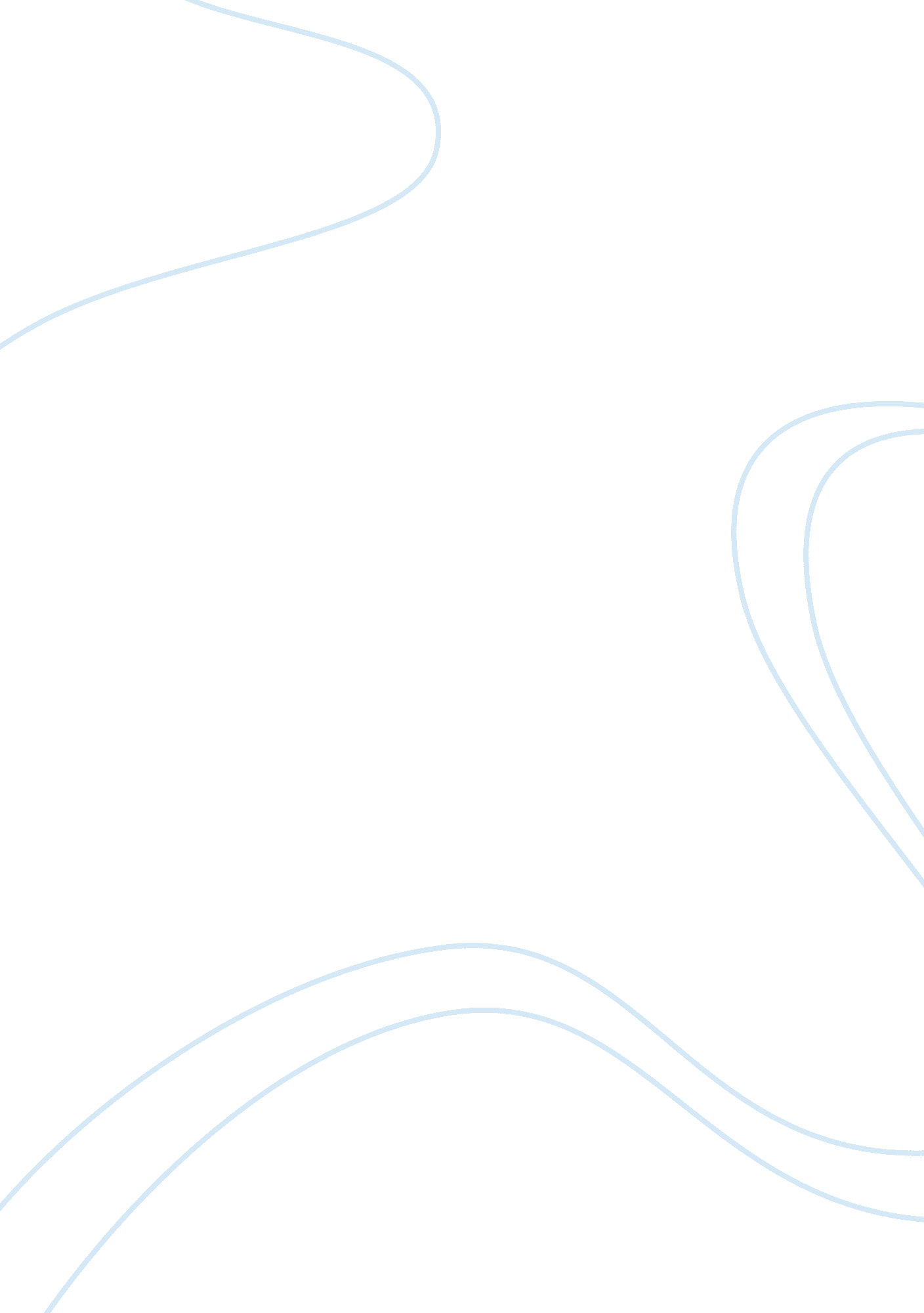 The oxford dictionary of art and artistsArt & Culture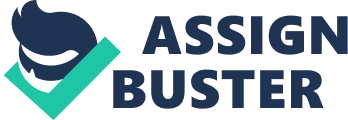 Painting artwork styles in regard to expressionism utilizes clear colors and corresponding tow-dimensions to depicting overestimation, fantasy, and distortion. Expressionism has mainly characterized the use of realistic color and utilization of perspective techniques in the regeneration of an illusion of reality (Chilvers, 2009). Moreover, the colors are normally selected in order to suit the emotion felt or in the creation of the emotional effect. 

Expressionism painting responds to the current challenges via motivation in arguing individuals to abandon their underlying conventional means of viewing things and embrace the fresh perception of the ever-dynamic universe. The underlying messages are mainly voiced by the prevailing groups that are normally baffled society, broadening the gap amidst the traditional culture and the corresponding Avant-grade art. 

Impressionism was a radical art movement that emanates from the corresponding moving outdoors from the underlying studio and painting (Chilvers, 2009). The artist broke up the prevailing light into numerous colors and paint such that viewers eye could be mixed and blend from far. Conversely, Expressionism mainly depicted emotions via feelings of the universe and underlying artist. Moreover, Expressionism art in the 20th century mainly reconnoitered the prevailing innermost landscape of the soul whilst those of the 19th century rematerialize painting with coloring and beauty depicting natural landscape fundamentally from a diverse perspective. 